                         Народно  читалище  „Никола Вапцаров - 1909 г.”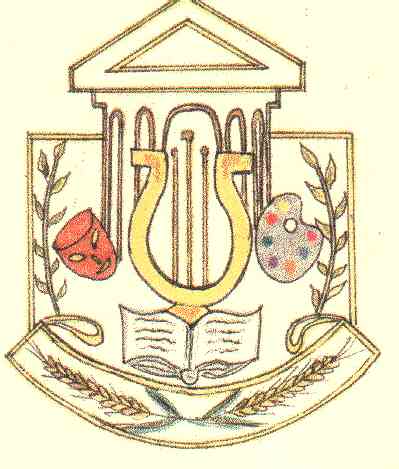                                                                гр.Куклен,община Куклен,обл.Пловдив,ул.”Ал.Стамболийски” № 50                                                               e-maii: biblioteka_kuklen@abv.bgКУЛТУРЕН КАЛЕНДАР – 2023 г.                                                                     ПРЕДСЕДАТЕЛ НА НЧ: ......................................                                                                                                                    /М.Веселинова/ДАТАМЯСТОКУЛТУРНА ПРОЯВАОРГАНИЗАТОРИЗА КОНТАКТИм.януариБиблиотекаЧиталишеВитрини за Хр. Ботев, А.Константинов,П.К.ЯворовБиблиотекаЧиталищеБиблиотекарСекретар01..февруари18-23Лозов масивБиблиотека„Трифон Зарезан”.ритуал и конкурс за най-добро виноВитрини за Васил Левски, Найден ГеровОбщина КукленЧиталищеБиблиотекаСекретарБиблиотекар03. мартПлощадаБиблиотекаТържество по случай 3-ти март-Освобождението на БългарияОбщина,Читалище,УчилищеСекретарБиблиотекарм. априлЧиталищеБиблиотекаСедмица на детската книга и изкуствата за децаСреща с български писателВитрини за Радой Ралин,Ел.БагрянаВеликденски празнициЧиталищеБиблиотекаБиблиотекаОбщина КукленЧиталищеСекретарБиблиотекарм. майВ.ТърновоПловдивПлощадаУчастие на съставите в Старопланински съборНароден събор парк ”Лаута”-Пловдив24май-ден на славянската писменост и култураЧиталищеЧиталищеУчилищеОбщина КукленЧиталищеСекретар01. юни24 юним.юни-юлиПлощадаЧиталищеПлощадаДетски празникПродукция на школите в читалищетоПразник на община КукленОбщина КукленЧиталищеОбщина,ЧиталищеСекретарм.юли Участие на танцов състав „Кукленче” и фолклорна певческа група „Кукленки”вМеждународни и национални фолклорни фестивали ЧиталищеСекретарм.септемвриВитрини за Съединението и Независимостта на България, Д.Талев, Йоаким Груев, Хр.Смирненски, Г.БенковскиБиблиотекаСекретарБиблиотекарм. ноемвриБиблиотекаДен на българските будителиВитрина за Асен БосевЧиталищеБиблиотекаСекретарБиблиотекарм.декемвриЧиталищеКоледни тържестваЧиталищеОбщина КукленСекретарБиблиотекар